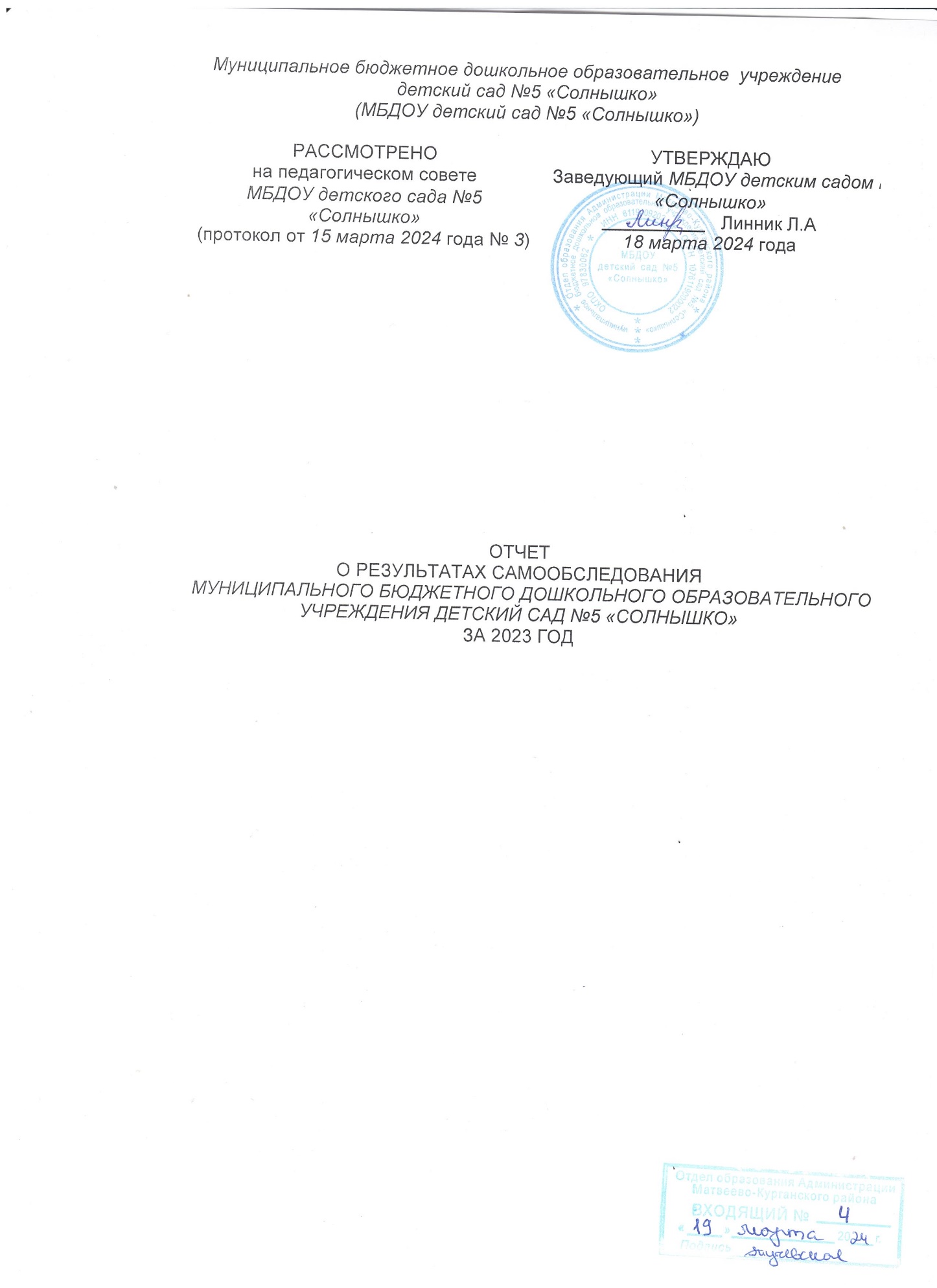 Содержание отчетаОбщие сведения об образовательной организации ……………………3Раздел 1.  Аналитическая частьОценка образовательной деятельности……………………………3Воспитательная работа………………………………………………5Дополнительное образование ………………………………………62.Оценка системы управления организации…………………………………6 3.Оценка содержания и качества подготовки воспитанников……………...84. Оценка организации учебного процесса (воспитательно-образовательного процесса)…………………………………………………………………………115. Оценка качества кадрового обеспечения……………………………………136.Оценка учебно-методического и библиотечно-информационного обеспечения………………………………………………………………………167. Оценка материально-технической базы……………………………................178. Оценка функционирования внутренней системы оценки качества образования ………………………………………………………………………19Раздел 2. Статистическая частьРезультаты анализа показателей деятельности организации………… 20Общий вывод……………………………………………………………………. 23Общие сведения об образовательной организацииМуниципальное бюджетное дошкольное образовательное учреждение детский сад №5 «Солнышко» (далее — детский сад) расположено в центре с. Алексеевка. Здание детского сада построено по типовому проекту. Проектная наполняемость на 55 мест. Общая площадь здания 704,7 кв. м, из них площадь помещений, используемых непосредственно для нужд образовательного процесса, 704,7 кв. м.Цель деятельности детского сада — осуществление образовательной деятельности по реализации образовательных программ дошкольного образования. Предметом деятельности детского сада является формирование общей культуры, развитие физических, интеллектуальных, нравственных, эстетических и личностных качеств, формирование предпосылок учебной деятельности, сохранение и укрепление здоровья воспитанников.Режим работы детского сада: рабочая неделя — пятидневная, с понедельника по пятницу. Длительность пребывания детей в группах — 12 часов. Режим работы групп — с 7:00 до 19:00.Раздел 1. Аналитическая часть1.1. Оценка образовательной деятельностиОбразовательная деятельность в детском саду организована в соответствии с Федеральным законом от 29.12.2012 № 273-ФЗ «Об образовании в Российской Федерации», ФГОС дошкольного образования. С 01.01.2021 детский сад функционирует в соответствии с требованиями СП 2.4.3648-20 «Санитарно-эпидемиологические требования к организациям воспитания и обучения, отдыха и оздоровления детей и молодежи», а с 01.03.2021 — дополнительно с требованиями СанПиН 1.2.3685-21 «Гигиенические нормативы и требования к обеспечению безопасности и (или) безвредности для человека факторов среды обитания».Образовательная деятельность ведется на основании утвержденной образовательной программы дошкольного образования (ОП ДО), которая составлена в соответствии с Федеральным государственным образовательным стандартом дошкольного образования (ФГОС ДО), Федеральной образовательной программой дошкольного образования (ФОП ДО) и санитарно-эпидемиологическими правилами и нормативами. Переход на ФОП ДО. Согласно дорожной карте внедрения ФОП ДО в образовательный процесс в детском саду был составлен план-график по переходу детского сада на реализацию ФОП ДО. В план-график были включены мероприятия, рекомендованные Минпросвещения. На базе детского сада была создана рабочая группа по приведению ОП ДО в соответствие с ФОП ДО. В летний период рабочая группа провела аудит по рекомендациям Минпросвещения (письмо Минпросвещения от 03.03.2023 № 03-350). Для формирования вариативной части ОП ДО рабочая группа организовала анкетирование с целью изучить запросы и потребности родителей и воспитанников. Данные анкетирования помогли определиться с приоритетной деятельностью детского сада.На основании плана-графика проведения мониторинга инфраструктуры МБДОУ детского сада №5 «Солнышко», утвержденного приказом заведующего МБДОУ детского сада №5 «Солнышко» от 04.04.2023 № 44, была проведена промежуточная оценка степени соответствия РППС детского сада требованиям ФГОС и ФОП ДО и рекомендациям Минпросвещения. В ходе контроля выявлено: созданная РППС в детском саду учитывает особенности реализуемой ОП ДО. В каждой возрастной группе имеется достаточное количество развивающих пособий и игрушек. В каждой возрастной группе РППС обладает свойствами открытой системы и выполняет образовательную, развивающую, воспитывающую, стимулирующую функции. На заседании установочного педагогического совета в августе 2023 года была утверждена образовательная программа дошкольного образования, разработанная на основе Федеральной образовательной программы дошкольного образования. Программа состоит из обязательной и вариативной частей. Обязательная часть ОП ДО оформлена с учетом ФОП ДО. Вариативная часть включает авторские и парциальные программы, которые отражают специфику детского сада, индивидуальные потребности воспитанников, мнение их родителей и условия, в которых проходит педагогический процессОбразовательная деятельность по ОП ДО осуществляется в группах общеразвивающей направленности. В детском саду функционируют 3 возрастных групп. Из них:Воспитательная работа. Реализация цели и задач программы воспитания осуществлялась по основным направлениям (модулям):развитие основ нравственной культуры;формирование основ семейных и гражданских ценностей;формирование основ гражданской идентичности;формирование основ социокультурных ценностей;формирование основ межэтнического взаимодействия;формирование основ информационной культуры;формирование основ экологической культуры;воспитание культуры труда.Для реализации программы воспитания был оформлен календарный план воспитательной работы, который включает в себя общесадовские и групповые мероприятия. План составлен с учетом федерального календарного плана воспитательной работы.Чтобы выбрать стратегию воспитательной работы, в 2023 году проводился анализ состава семей воспитанников.Характеристика семей по составуХарактеристика семей по количеству детейВоспитательная работа строится с учетом индивидуальных особенностей детей, с использованием разнообразных форм и методов, в тесной взаимосвязи воспитателей, специалистов и родителей. Детям из неполных семей уделяется большее внимание в первые месяцы после зачисления в детский сад.Дополнительное образование.В детском саду в 2023 году дополнительные общеразвивающие программы   не реализовались. Вывод: Все нормативные локальные акты в части содержания, организации образовательного процесса в детском саду имеются в наличии. Все возрастные группы укомплектованы не полностью. Имелось 3 вакантных места.  Образовательная деятельность в ДОО в течение отчетного периода осуществлялась в соответствии с требованиями действующего законодательства.Оценка системы управления организацииУправление детским садом осуществляется в соответствии с действующим законодательством и Уставом детского сада.Управление Детским садом строится на принципах единоначалия и коллегиальности. Коллегиальными органами управления являются педагогический совет, общее собрание работников. Единоличным исполнительным органом является руководитель — заведующий.Графическая схема структуры управления МБДОУОрганы управления, действующие в детском садуСтруктура и система управления соответствуют специфике деятельности детского сада.По итогам 2023 года система управления детского сада оценивается как эффективная, позволяющая учесть мнение работников и всех участников образовательных отношений. В следующем году изменение системы управления не планируется.Вывод: МБДОУ детский сад №5 «Солнышко» зарегистрировано и функционирует в соответствии с нормативными документами в сфере образования. Структура и механизм управления дошкольным учреждением определяют его стабильное функционирование. Управление детским садом осуществляется на основе сочетания принципов единоначалия и коллегиальности на аналитическом уровне.Оценка содержания и качества подготовки воспитанниковСодержание образовательных программ Детского сада соответствует основным положениям возрастной психологии и дошкольной педагогики. Формами организации педагогического процесса в МБДОУ являются:ООД — организованная образовательная деятельность;образовательная деятельность в режимных моментах;самостоятельная деятельность;деятельность по интересам.ООД организуется в соответствии с учебным планом и сетками занятий. Образовательная деятельность строилась по комплексно-тематическому принципу на основе интеграции образовательных областей. Работа над темой велась как на занятиях, так и в процессе режимных моментов и самостоятельной деятельности детей в обогащенных по теме развивающих центрах. Количество ООД и их длительность определены таблицей 6.6 СанПиН 1.2.3685-21 и зависят от возраста ребенка.Реализация ОП ДО строилась в соответствии с образовательными областями:«Физическое развитие»;«Социально-коммуникативное развитие»;«Познавательное развитие»;«Художественно-эстетическое развитие»;«Речевое развитие».Диагностическая работа по выявлению уровня развития воспитанников проводится в три этапа: сентябрь — первичная диагностика, декабрь — промежуточная диагностика, май — итоговая диагностика. Для проведения диагностики педагоги использовали произвольные формы на основе малоформализованных диагностических методов: наблюдение, свободные беседы, анализ продуктов детской деятельности, специальные диагностики ситуации, дополнительные методики по образовательным областям. Для фиксации результатов диагностики были использованы карты наблюдения и диагностики. Основная первичная диагностика проводилась с 9 по 23 сентября.Цель первичной диагностики: выявить стартовые условия (исходный уровень развития), определить проблемные сферы, сформулировать цели, разработать проект образовательной деятельности на год.Промежуточная диагностика проводилась в середине учебного года (декабрь). Сроки проведения — с 1 по 17 декабря. Цель промежуточной диагностики: оценить правильность выбранной стратегии образования, выявить динамику развития, внести коррективы в образовательную деятельность. Цель итоговой диагностики: оценить степень решения поставленных задач и определить перспективы дальнейшего проектирования образовательной деятельности. Так, результаты качества освоения ОП ДО Детского сада на конец 2023 года выглядят следующим образом:Результаты педагогического анализа показывают преобладание детей с высоким и средним уровнями развития при прогрессирующей динамике на конец учебного года, что говорит о результативности образовательной деятельности в детском саду. Реализация каждой образовательной области предполагает решение специфических задач во всех видах детской деятельности, имеющих место в режиме дня детского сада:режимные моменты;игровая деятельность;специально организованные традиционные и интегрированные занятия;индивидуальная и подгрупповая работа;самостоятельная деятельность;опыты и экспериментирование.Во исполнение Указа Президента от 17.05.2023 № 358 в годовой план работы детского сада были внесены мероприятия по формированию безопасной информационной среды для педагогов, детей и родителей. В течение года со всеми участниками образовательных отношений проводились просветительские мероприятия. Для педагогов был организован тренинг по теме «О защите детей от информации, причиняющей вред их здоровью и развитию». На заседании педагоги обсудили доступные для дошкольников формы работы по теме, а также был подобран демонстрационный материал из опыта работы других детских садов. В 2023 году в рамках патриотического воспитания осуществлялась работа по формированию представлений о государственной символике РФ: изучение государственных символов: герба, флага и гимна РФ. Деятельность была направлена на формирование у дошкольников ответственного отношения к государственным символам страны. Во исполнение Указа Президента от 27.06.2022 № 401 на педагогическом совете был рассмотрен и согласован план мероприятий, приуроченных к Году педагога и наставника. В течение года со всеми участниками образовательных отношений были проведены тематические мероприятия. Так, в рамках реализации плана с дошкольниками проводились тематические беседы и занятия, на которых педагоги рассказывали о профессии воспитателя.  С родителями воспитанников были организованы тематические выставки в разных форматах. Например, очные выставки фотографий «Мой воспитатель». Чтобы повысить общественный престиж и профессиональный статус педагогического труда, был организован конкурс чтецов среди воспитанников детского сада «Мой друг и помощник».  С педагогическими работниками также проводилась плодотворная работа. В течение года согласно плану мероприятий организовывались тематические семинары, тренинги. Воспитательная работа в 2023 году осуществлялась в соответствии с рабочей программой воспитания и календарным планом воспитательной работы. Всего было проведено 22 мероприятия. Виды и формы организации совместной воспитательной деятельности педагогов, детей и их родителей разнообразны:коллективные мероприятия;тематические досуги;выставки;акции;Деятельность детского сада направлена на обеспечение непрерывного, всестороннего и своевременного развития ребенка. Организация образовательной деятельности строится на педагогически обоснованном выборе программ (в соответствии с лицензией), обеспечивающих получение образования, соответствующего ФГОС ДО и ФОП ДО. В основу воспитательно-образовательного процесса МБДОУ детском саду №5 «Солнышко» в 2023 году были положены образовательная программа дошкольного образования, самостоятельно разработанная в соответствии с федеральным государственным образовательным стандартом дошкольного образования и с учетом федеральной образовательной программы дошкольного образования. В ходе реализации образовательной деятельности используются информационные технологии, современные педагогические технологии, создана комплексная система планирования образовательной деятельности с учетом направленности реализуемой образовательной программы, возрастных и индивидуальных особенностей воспитанников, которая позволяет обеспечить бесшовный переход воспитанников детского сада в школу.Участие воспитанников в конкурсах различного уровня в 2023 годуВывод: образовательный процесс в детском саду организован в соответствии с требованиями, предъявляемыми ФГОС ДО и ФОП ДО, и направлен на сохранение и укрепление здоровья воспитанников, предоставление равных возможностей для полноценного развития каждого ребенка. Общая картина оценки индивидуального развития позволила выделить детей, которые нуждаются в особом внимании педагога и в отношении которых необходимо скорректировать, изменить способы взаимодействия.Оценка организации воспитательно-образовательного процессаВ основе образовательного процесса в детском саду лежит взаимодействие педагогических работников, администрации и родителей. Основными участниками образовательного процесса являются дети, родители, педагоги. Образовательную деятельность с детьми педагоги организуют в следующих направлениях:ОД, которую проводят в процессе организации различных видов детской деятельности;ОД, которую проводят в ходе режимных процессов;самостоятельная деятельность детей;взаимодействие с семьями детей по реализации образовательной программы ДО.Образовательная программа дошкольного учреждения определяет содержание и организацию образовательного процесса для детей дошкольного возраста и направлена на формирование общей культуры, развитие физических, интеллектуальных и личностных качеств, обеспечивающих социальную успешность, сохранение и укрепление здоровья детей дошкольного возраста. Организация воспитательно-образовательного процесса осуществляется на основании режима дня, сетки занятий, которые не превышают норм предельно допустимых нагрузок, соответствуют требованиям СанПиН и организуются педагогами детского сада на основании перспективного и календарно-тематического планирования. Занятия в рамках образовательной деятельности ведутся по подгруппам. Продолжительность занятий соответствует СанПиН 1.2.3685-21 и составляет в группах с детьми:от 1,5 до 3 лет — до 10 минут;от 3 до 4 лет — до 15 минут;от 4 до 5 лет — до 20 минут;от 5 до 6 лет — до 25 минут;от 6 до 7 лет — до 30 минут.Между занятиями в рамках образовательной деятельности предусмотрены перерывы продолжительностью не менее 10 минут. Основной формой детской деятельности является игра. Образовательная деятельность с детьми строится с учетом индивидуальных особенностей детей и их способностей. Выявление и развитие способностей воспитанников осуществляется в любых формах образовательного процесса. В рамках реализации годового плана работы в течение года проводились мероприятия для родителей с использованием форм работы онлайн. По запросу родителей педагогами и специалистами были проведены:7 групповых консультаций с родителями воспитанников;21 индивидуальная консультация с родителями и воспитанниками;15 индивидуальные консультации с родителями.В течение года проводилась систематическая работа, направленная на сохранение и укрепление физического, психического и эмоционального здоровья детей, по профилактике нарушений осанки и плоскостопия у детей. Педагоги детского сада ежегодно при организации образовательного процесса учитывают уровень здоровья детей и строят образовательную деятельность с учетом здоровья и индивидуальных особенностей детей.
В физическом развитии дошкольников основными задачами для детского сада являются охрана и укрепление физического, психического здоровья детей, в том числе их эмоционального благополучия. Оздоровительный процесс включает в себя:профилактические, оздоровительные мероприятия;общеукрепляющую терапию (витаминотерапия);организацию рационального питания (четырехразовый режим питания);санитарно-гигиенические и противоэпидемиологические мероприятия;двигательную активность;комплекс закаливающих мероприятий;использование здоровьесберегающих технологий и методик (дыхательные гимнастики, индивидуальные физические упражнения, занятия в сухом бассейне);режим проветривания и кварцевания.Благодаря созданию медико-педагогических условий и системе оздоровительных мероприятий показатели физического здоровья детей улучшились. Детей с первой группой здоровья — 32 человек (61,5%), со второй группой здоровья — 18 (34,6%), с третьей — 2 (3,9%). Вывод: воспитательно-образовательный процесс в детском саду строится с учетом требований санитарно-гигиенического режима в дошкольных учреждениях. Выполнение детьми программы осуществляется на хорошем уровне. Годовые задачи реализованы в полном объеме. В детском саду систематически организуются и проводятся различные тематические мероприятия. Содержание воспитательно-образовательной работы соответствует требованиям социального заказа (родителей), обеспечивает развитие детей за счет использования образовательной программы. Организация педагогического процесса отмечается гибкостью, ориентированностью на возрастные и индивидуальные особенности детей, что позволяет осуществить личностно ориентированный подход к детям.Оценка качества кадрового обеспеченияДетский сад укомплектован педагогами на 100 процентов согласно штатному расписанию. Всего работают 20 человек. Педагогический коллектив детского сада насчитывает 8 специалистов. Соотношение воспитанников, приходящихся на 1 взрослого:воспитанник/педагоги — 7/1;воспитанники/все сотрудники — 2,6/1.За 2023 год педагогические работники прошли аттестацию и получили:первую квалификационную категорию — 6 воспитателейКурсы повышения квалификации в 2023 году прошли 8 работников детского сада, из них 8 педагогов. Распределение педагогических работников по возрасту, человекПо итогам 2023 года детский сад перешел на применение профессиональных стандартов. Из 8 педагогических работников детского сада все соответствуют квалификационным требованиям профстандарта «Педагог». Их должностные инструкции соответствуют трудовым функциям, установленным профстандартом «Педагог».Гистограмма с характеристиками кадрового состава детского садаСогласно плана методической работы в рамках повышения компетенции педагогов по вопросам реализации ФОП ДО были организованы и проведены следующие мероприятия:круглый стол «Обновленная ОП ДО: вопросы и ответы»;взаимопосещение педагогов по вопросам подбора форм совместной деятельности с учетом ФОП ДО;районное заседание методических объединений по вопросам реализации обновленной ОП ДО (согласно плану работы).Также в августе 2023 года все педагогические работники прошли курсы повышения квалификации по теме «Организация воспитательно-образовательного процесса с учетом ФОП ДО» в количестве 144 часа. На заседании установочного педагогического совета было организовано знакомство педагогов с новым Порядком аттестации педагогических работников, который был утвержден приказом Минпросвещения от 24.03.2023 № 196. В течение полугодия с педагогами проводилась работа по плану по следующим направлениям:аналитико-диагностические мероприятия;психологическое сопровождение;организационно-методическое сопровождение.Также в ноябре было проведено анкетирование «Что я знаю об аттестации». В течение полугодия проводились индивидуальные консультации с педагогами, аттестующими на СЗД и квалификационные категории.В ноябре педагоги, которые имеют первую квалификационную категорию, был организован круглый стол «Аттестация на новые категории "педагог-наставник" и "педагог-методист": вопросы и ответы». В ходе мероприятия были даны рекомендации по прохождению педагогами процедуры аттестации на новые квалификационные категории. В 2023 году педагоги детского сада приняли участие:работе Межрегионального онлайн - семинара «Развитие профессиональных компетенций педагога дошкольной образовательной организации в условиях реализации ФГОС и ФОП ДО».Педагоги повышают свой профессиональный уровень на КПК, эффективно участвуют в работе методических объединений, знакомятся с опытом работы своих коллег и других дошкольных учреждений, а также саморазвиваются. Данные мероприятия создают условия для повышения качества реализации образовательной программы.Вывод: в детском саду созданы кадровые условия, обеспечивающие качественную реализацию образовательной программы в соответствии с требованиями обновления дошкольного образования. В учреждении созданы условия для непрерывного профессионального развития педагогических работников через систему методических мероприятий в детском саду. Педагоги МБДОУ детского сада №5 «Солнышко» зарекомендовали себя как инициативный, творческий коллектив, умеющий найти индивидуальный подход к каждому ребенку, помочь раскрыть и развить его способности. Таким образом, система психолого-педагогического сопровождения педагогов, уровень профессиональной подготовленности и мастерства, их творческий потенциал, стремление к повышению своего теоретического уровня позволяют педагогам создать комфортные условия в группах, грамотно и успешно строить педагогический процесс с учетом требований ФГОС и ФОП ДО. Однако необходимо педагогам и узким специалистам более активно принимать участие в методических мероприятиях разного уровня, так как это, во-первых, учитывается при прохождении процедуры экспертизы во время аттестации педагогического работника, а во-вторых, играет большую роль в повышении рейтинга детского сада.6. Оценка учебно-методического и библиотечно-информационного обеспеченияВ каждой возрастной группе имеется банк необходимых учебно-методических пособий, рекомендованных для планирования воспитательно-образовательной работы в соответствии с обязательной частью ОП ДО.В 2023 году детский сад пополнил учебно-методический комплект методической литературой с учетом ФОП ДО. Приобрели наглядно-дидактические пособия:серии «Мир в картинках», «Рассказы по картинкам», «Грамматика в картинках», «Искусство детям»;картины для рассматривания, плакаты;комплексы для оформления родительских уголков;Также были закуплены парциальные программы и ПМК для реализации вариативной части ФОП ДО:«Игралочка»;«Преемственность«От звука к букве»;Информационное обеспечение детского сада включает:информационно-телекоммуникационное оборудование — в 2023 году пополнилось ноутбуком, МФУ, интерактивным экраном;программное обеспечение — позволяет работать с текстовыми редакторами, интернет-ресурсами, фото-, видеоматериалами, графическими редакторами.Организованная в детском саду предметно-развивающая среда инициирует познавательную и творческую активность детей, предоставляет ребенку свободу выбора форм активности, обеспечивает содержание разных форм детской деятельности, безопасна и комфортна, соответствует интересам, потребностям и возможностям каждого ребенка, обеспечивает гармоничное отношение ребенка с окружающим миром. Сведения о состоянии учебно-методической базы ДОО представлены в таблице ниже.Игрового материала и оборудования в возрастных группах имеется в достаточном количестве. Все игрушки и игровые пособия имеют сертификаты и соответствуют возрастным особенностям дошкольников. Учебно-методическими пособиями детский сад укомплектован на 80 процентов и соответствует нормативным требованиям. Задача оснащения предметно-развивающей среды остается одной из главных.Вывод: в детском саду учебно-методическое и информационное обеспечение достаточное для организации образовательной деятельности и эффективной реализации образовательных программ.Оценка материально-технической базыВ детском саду сформирована материально-техническая база для реализации образовательных программ, жизнеобеспечения и развития детей. В детском саду оборудованы помещения:групповые помещения — 3;кабинет заведующего — 1;музыкальный зал — 1;пищеблок — 1;прачечная — 1;медицинский кабинет — 1.При создании предметно-развивающей среды воспитатели учитывают возрастные, индивидуальные особенности детей своей группы. Оборудованы групповые комнаты, включающие игровую, познавательную, обеденную зоны.В 2023 году на педагогическом совете было принято решение об оформлении в холле стенда «Государственные символы». Для оформления стенда были закуплены: флаг, герб, гимн. Сотрудники детского сада совместно с родителями оформили тематический стенд в холле.В 2023 году детский сад провел текущий ремонт трёх групповых комнат, двух спальных помещений, коридоров, музыкального зала. Построили новые малые архитектурные формы.Материально-техническое состояние детского сада и территории соответствует действующим санитарным требованиям к устройству, содержанию и организации режима работы в дошкольных организациях, правилам пожарной безопасности, требованиям охраны труда.С целью создания оптимальных условий для всестороннего развития дошкольников в ДОО постоянно обновляется предметно-развивающая среда. Этому вопросу в каждой возрастной группе уделяется серьезное внимание. Так, в новом учебном году в соответствии с введением ФОП ДО оборудованы разнообразные учебные и игровые зоны для воспитания, обучения, развития детей и создания условий для индивидуального самостоятельного творчества детей. Материально-техническое обеспечение отвечает современным требованиям. Приобретены: интерактивная доска, ноутбук, групп по организации работы с дошкольниками (наглядный, дидактический материал). Приобретены пособия по образовательной деятельности: наглядный материал для стендов, альбомы, книги, приобретены игрушки и дидактические пособия. Все материалы и оборудования приобретены по рекомендациям Минпросвещения и соответствуют ФГОС и ФОП ДО.  Созданная РППС обеспечивает всестороннее развитие детей дошкольного возраста, в том числе и их нравственное развитие личности в социально-духовном плане, развитие самостоятельности.Среда:включает материалы, оборудование и инвентарь для воспитания детей в сфере личностного развития, совершенствования их игровых и трудовых навыков;обеспечивает учет возрастных особенностей детей дошкольного возраста.Наполняемость РППС групп обеспечивает целостность воспитательного процесса в рамках реализации рабочей программы воспитания:подбор художественной литературы;подбор видео- и аудиоматериалов;подбор наглядно-демонстрационного материала (картины, плакаты, тематические иллюстрации);подбор оборудования для организации игровой деятельности (атрибуты для сюжетно-ролевых, театральных, дидактических игр);подбор оборудования для организации детской трудовой деятельности (самообслуживание, бытовой труд, ручной труд).Организация РППС в рамках реализации программы воспитания в достаточной степени отражает региональные особенности. Создан уголок патриотического воспитания, который включает знаки и символы государства, региона, района и организации. Совместно с родителями создан уголок семейных ценностей, где расположены семейные фотографии.Вывод: в 2024 году необходимо продолжить модернизацию цифрового обучающего оборудования и программного обеспечения, определить источники финансирования закупки.8. Оценка функционирования внутренней системы оценки качества образованияСистема качества дошкольного образования в детском саду рассматривается как система контроля внутри ДОО, которая включает в себя интегративные качества:качество методической работы;качество воспитательно-образовательного процесса;качество взаимодействия с родителями;качество работы с педагогическими кадрами;качество развивающей предметно-пространственной среды.С целью повышения эффективности учебно-воспитательной деятельности применяется педагогический мониторинг, который дает качественную и своевременную информацию, необходимую для принятия управленческих решений.В детском саду 05.05.2022 утверждено положение о внутренней системе оценки качества образования. Мониторинг качества образовательной деятельности в 2023 году показал эффективную работу педагогического коллектива по всем показателям.В период с 12.10.2023 по 19.10.2023 проводилось анкетирование 43 родителей, получены следующие результаты:доля получателей услуг, положительно оценивающих доброжелательность и вежливость работников организации, — 81 процент;доля получателей услуг, удовлетворенных компетентностью работников организации, — 72 процента;доля получателей услуг, удовлетворенных материально-техническим обеспечением организации, — 65 процентов;доля получателей услуг, удовлетворенных качеством предоставляемых образовательных услуг, — 84 процента;доля получателей услуг, которые готовы рекомендовать организацию родственникам и знакомым, — 92 процента.Анкетирование родителей показало высокую степень удовлетворенности качеством предоставляемых услуг.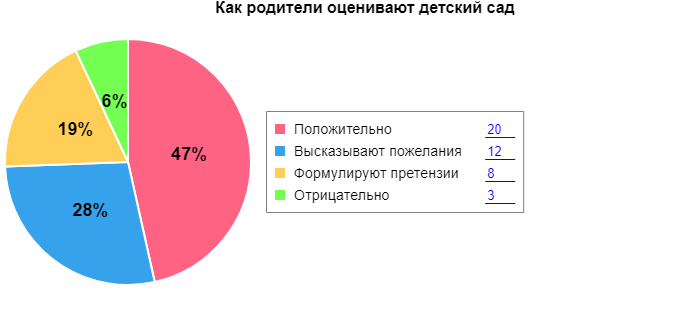 Вывод: в детском саду выстроена четкая система методического контроля и анализа результативности воспитательно-образовательного процесса по всем направлениям развития дошкольника и функционирования детского сада в целом.Раздел 2. Статистическая частьРезультаты анализа показателей деятельности организацииДанные приведены по состоянию на 31.12.2023.Анализ показателей указывает на то, что детский сад имеет достаточную инфраструктуру, которая соответствует требованиям СП 2.4.3648-20 «Санитарно-эпидемиологические требования к организациям воспитания и обучения, отдыха и оздоровления детей и молодежи» и позволяет реализовывать образовательные программы в полном объеме в соответствии с ФГОС и ФОП ДО. Детский сад укомплектован достаточным количеством педагогических и иных работников, которые имеют высокую квалификацию и регулярно проходят повышение квалификации, что обеспечивает результативность образовательной деятельности.Общий вывод. Вывод:Таким образом, детский сад стабильно функционирует и развивается, выполняя социальный заказ родителей воспитанников, общественности. Основным критерием оценки этой деятельности является выполнение муниципального заказа. Перспективы:1. Разработать модель эффективного управления для повышения качества оказываемых образовательных услуг.2. Обобщить и транслировать опыт работы детского сада на областном и федеральном уровнях. 3. Продолжать реализацию мероприятий со всеми участниками образовательных отношений.4. Дополнять развивающую среду на игровых прогулочных площадках, в образовательном пространстве ДОУ.Наименование образовательной
организацииМуниципальное бюджетное дошкольное образовательное учреждение детский сад №5 «Солнышко»» (МБДОУ детский сад №5 «Солнышко»)РуководительЛинник Лариса АнатольевнаАдрес организации346972, Ростовская область, Матвеево-Курганский район, с. Алексеевка, ул. Гагарина, 41Телефон, факс8(86341) 3-33-04Адрес электронной почтыsolnce55@yandex.ruУчредительОтдел образования Администрации Матвеево-Курганского районаДата создания2008Лицензияот 16 апреля № 3368, серия 61 ЛО1 № 0000620НаправлениеВозрастКоличество группКоличество детейОбщеразвивающееГруппа раннего возраста 111ОбщеразвивающееМладше-средняя121ОбщеразвивающееСтарше-подготовительная120ИтогоИтого352Состав семьиКоличество семейПроцент от общего количества семей воспитанниковПолная3879Неполная с матерью919Неполная с отцом00Оформлено опекунство12Количество детей в семьеКоличество семейПроцент от общего количества семей воспитанниковОдин ребенок919Два ребенка1429Три ребенка и более2552Наименование органаФункцииЗаведующийКонтролирует работу и обеспечивает эффективное взаимодействие организации, утверждает штатное расписание, отчетные документы организации, осуществляет общее руководство детским садомПедагогический советОсуществляет текущее руководство образовательной
деятельностью детского сада, в том числе рассматривает
вопросы:развития образовательных услуг;регламентации образовательных отношений;разработки образовательных программ;выбора учебников, учебных пособий, средств обучения и воспитания;материально-технического обеспечения образовательного процесса;аттестации, повышения квалификации педагогических работников;координации деятельности методических объединенийОбщее собрание работниковРеализует право работников участвовать в управлении
образовательной организацией, в том числе:участвовать в разработке и принятии коллективного договора, Правил трудового распорядка, изменений и дополнений к ним;принимать локальные акты, которые регламентируют деятельность образовательной организации и связаны с правами и обязанностями работников;разрешать конфликтные ситуации между работниками и администрацией образовательной организации;вносить предложения по корректировке плана мероприятий организации, совершенствованию ее работы и развитию материальной базыВыше нормыВыше нормыНормаНормаНиже нормы Ниже нормы ИтогоИтогоКол-во%Кол-во%Кол-во%Кол-во% в пределе нормыУровень развития воспитанников в рамках целевых ориентиров2038305824529624462650245296Наименование конкурсаУровеньДата проведенияУчастникиРезультат участияОнлайн-конкурс «Портрет любимой мамочки»Всероссийский25.02.2023 по 5.03.2023Катя Ж., Артем А., Ксения Д., Ульяна С., Вова Д., Лида К., Агелина А., Карина Ш., Саша О.Дипломы участниковОнлайн-конкурс «Мы выбираем безопасность»муниципальный01.04.2023–29.04.2023Команда ЮПИДДиплом                          2 степениКонкурс «Волшебное колесо» муниципальный14.03.2023Команда ЮПИДГрамота за            2-е местоВикторина по ПДД «АБВ»муниципальный24.03.2023Команда ЮПИДПочетная грамота  за       2 - е местоЛучшая летопись ЮПИДмуниципальный22.11.2023Команда ЮПИДДиплом                          2 степениНаименование% обеспеченияИгрушки80Музыкальные инструменты70Предметы декоративно-прикладного искусства80Картины, репродукции70Наглядные пособия (коллекции, чучела, муляжи...)70Технические средства обучения70Детская литература80Методическая литература80ПоказателиЕдиница
измеренияКоличествоОбразовательная деятельностьОбразовательная деятельностьОбразовательная деятельностьОбщее количество воспитанников, которые обучаются по программе дошкольного образования,
в том числе обучающиеся:человек52в режиме полного дня (8–12 часов)человек52Общее количество воспитанников в возрасте до трех летчеловек11Общее количество воспитанников в возрасте от трех до восьми летчеловек41Количество (удельный вес) детей от общей численности воспитанников, которые получают услуги присмотра и ухода, в том числе в группах:человек
(процент)8—12-часового пребываниячеловек
(процент)52 (100%)Численность (удельный вес) воспитанников с ОВЗ от общей численности воспитанников, которые получают услуги:человек
(процент)по коррекции недостатков физического, психического развитиячеловек
(процент)0 (0%)обучению по образовательной программе дошкольного
образованиячеловек
(процент)0 (0%)присмотру и уходучеловек
(процент)0 (0%)Средний показатель пропущенных по болезни дней на одного воспитанникадней7Общая численность педработников, в том числе количество педработников:человек8с высшим образованиемчеловек8высшим образованием педагогической направленности (профиля)человек8средним профессиональным образованиемчеловек0средним профессиональным образованием педагогической направленности (профиля)человек0Количество (удельный вес численности) педагогических работников, которым по результатам аттестации присвоена квалификационная категория, в общей численности педагогических работников, в том числе:человек
(процент)2 (12%)с высшей категориейчеловек
(процент)0(0%)первой категориейчеловек
(процент)8 (100%)Количество (удельный вес численности) педагогических работников в общей численности педагогических работников, педагогический стаж работы которых составляет:человек
(процент)до 5 летчеловек
(процент)1 (12,5%)больше 30 летчеловек
(процент)1 (12,5%)Количество (удельный вес численности) педагогических работников в общей численности педагогических работников в возрасте:человек
(процент)до 30 летчеловек
(процент)0 (0%)от 55 летчеловек
(процент)8 (100%)Численность (удельный вес) педагогических и административно-хозяйственных работников, которые за последние 5 лет прошли повышение квалификации или профессиональную переподготовку, от общей численности таких работниковчеловек
(процент)8 (100%)Численность (удельный вес) педагогических и административно-хозяйственных работников, которые прошли повышение квалификации по применению в образовательном процессе ФГОС, от общей численности таких работниковчеловек
(процент)8 (100%)Соотношение «педагогический работник/воспитанник»человек/человек1/7Наличие в детском саду:да/нетмузыкального руководителяда/нетдаинструктора по физической культуреда/нетнетучителя-логопедада/нетнетлогопедада/нетнетучителя-дефектологада/нетнетпедагога-психологада/нетдаИнфраструктураИнфраструктураИнфраструктураОбщая площадь помещений, в которых осуществляется
образовательная деятельность, в расчете на одного воспитанникакв. м14Площадь помещений для дополнительных видов деятельности воспитанниковкв. м704,7Наличие в детском саду:да/нетфизкультурного залада/нетнетмузыкального залада/нетдапрогулочных площадок, которые оснащены так, чтобы обеспечить потребность воспитанников в физической активности и игровой деятельности на улицеда/нетда